Уведомление №2об изменении условий извещения и закупочной документации запросе цен по результатам конкурентного предварительного отбора (далее – Запрос цен) , на право заключения Договора на  выполнение строительно-монтажных работ по реконструкции ВЛ 10кВ №08 ПС Каменская, ВЛ 10кВ №7 ПС Бахаревская в связи с обращением Заявителя о снятии ограничений по использованию земельного участка по объектам «Капитальный ремонт автомобильной дороги Р-22 «Каспий» автомобильная дорога М-4 «Дон» – Тамбов – Волгоград – Астрахань км 524+000 – км 532+000, Тамбовская область», «Капитальный ремонт автомобильной дороги Р-22 «Каспий» автомобильная дорога М-4 «Дон» - Тамбов – Волгоград – Астрахань км 505+000 – км 515+000, Тамбовская область.  Заявитель ООО «Тамбовский асфальт» для нужд ПАО «МРСК Центра» (филиала «Тамбовэнерго»), (опубликовано на официальном сайте Российской Федерации для размещения информации о размещении заказов www.zakupki.gov.ru, на Единой электронной торговой площадке (https://rosseti.roseltorg.ru) №32009012279 от 20.03.2020 года, а также на официальном сайте ПАО «МРСК Центра» www.mrsk-1.ru в разделе «Закупки»)Организатор Запроса цен ПАО «МРСК Центра» - «Тамбовэнерго», расположенный по адресу: РФ, 392680, г. Тамбов, ул. Моршанское шоссе, 23, (контактное лицо: Кобелева Елена Юрьевна, контактный телефон: (4752) 57-82-06), вносит изменения в извещение и закупочную документацию Запроса цен, на право заключения Договора на  выполнение строительно-монтажных работ по реконструкции ВЛ 10кВ №08 ПС Каменская, ВЛ 10кВ №7 ПС Бахаревская в связи с обращением Заявителя о снятии ограничений по использованию земельного участка по объектам «Капитальный ремонт автомобильной дороги Р-22 «Каспий» автомобильная дорога М-4 «Дон» – Тамбов – Волгоград – Астрахань км 524+000 – км 532+000, Тамбовская область», «Капитальный ремонт автомобильной дороги Р-22 «Каспий» автомобильная дорога М-4 «Дон» - Тамбов – Волгоград – Астрахань км 505+000 – км 515+000, Тамбовская область.  Заявитель ООО «Тамбовский асфальт» для нужд ПАО «МРСК Центра» (филиала «Тамбовэнерго»).Внести изменения в извещение и закупочную документацию и изложить в следующей редакции:Дата и время окончания срока, последний день срока подачи Заявок: 08.04.2020 12:00Рассмотрение заявок (общих частей):  16.04.2020 12:00Рассмотрение заявок (ценовых частей)…Подведение итогов закупки:  20.04.2020 12:00Пункт 36 Извещения (документации) о закупке: «…Организатор заканчивает предоставлять ответы на запросы разъяснений в 12:00 03 апреля 2020 года…»Примечание:По отношению к исходной редакции извещения и закупочной документации Запроса цен, на право заключения Договора на выполнение строительно-монтажных работ по реконструкции ВЛ 10кВ №08 ПС Каменская, ВЛ 10кВ №7 ПС Бахаревская в связи с обращением Заявителя о снятии ограничений по использованию земельного участка по объектам «Капитальный ремонт автомобильной дороги Р-22 «Каспий» автомобильная дорога М-4 «Дон» – Тамбов – Волгоград – Астрахань км 524+000 – км 532+000, Тамбовская область», «Капитальный ремонт автомобильной дороги Р-22 «Каспий» автомобильная дорога М-4 «Дон» - Тамбов – Волгоград – Астрахань км 505+000 – км 515+000, Тамбовская область.  Заявитель ООО «Тамбовский асфальт» для нужд ПАО «МРСК Центра» (филиала «Тамбовэнерго») внесены следующие изменения:изменены крайний срок подачи заявок, дата рассмотрения общих частей заявок, дата рассмотрения ценовых частей заявок и дата подведения итогов закупки;изменен крайний срок предоставления ответов на запросы разъяснений.	В части, не затронутой настоящим уведомлением, Участники руководствуются извещением и закупочной документацией Запроса цен, на право заключения Договора на выполнение строительно-монтажных работ по реконструкции ВЛ 10кВ №08 ПС Каменская, ВЛ 10кВ №7 ПС Бахаревская в связи с обращением Заявителя о снятии ограничений по использованию земельного участка по объектам «Капитальный ремонт автомобильной дороги Р-22 «Каспий» автомобильная дорога М-4 «Дон» – Тамбов – Волгоград – Астрахань км 524+000 – км 532+000, Тамбовская область», «Капитальный ремонт автомобильной дороги Р-22 «Каспий» автомобильная дорога М-4 «Дон» - Тамбов – Волгоград – Астрахань км 505+000 – км 515+000, Тамбовская область.  Заявитель ООО «Тамбовский асфальт» для нужд ПАО «МРСК Центра» (филиала «Тамбовэнерго»), (опубликовано на официальном сайте Российской Федерации для размещения информации о размещении заказов www.zakupki.gov.ru, на Единой электронной торговой площадке (https://rosseti.roseltorg.ru) №32009012279 от 20.03.2020 года, а также на официальном сайте ПАО «МРСК Центра» www.mrsk-1.ru в разделе «Закупки»).Председатель закупочной комиссии – заместитель генерального директора- директор филиала ПАО «МРСК Центра»-«Тамбовэнерго»	                                                                                       Н.В.Богомолов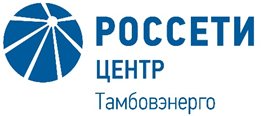 Публичное акционерное общество«Межрегиональная распределительная сетевая компания Центра»Филиал ПАО «МРСК Центра» - «Тамбовэнерго»